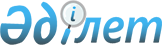 О присвоении наименовании улицамРешение акима Жумыскерского сельского округа города Атырау Атырауской области от 20 декабря 2016 года № 133. Зарегистрировано Департаментом юстиции Атырауской области 17 января 2017 года № 3763      В соответствии с подпунктом 4) статьи 14 Закона Республики Казахстан от 8 декабря 1993 года "Об административно-территориальном устройстве Республики Казахстан", статьей 37 Закона Республики Казахстан от 23 января 2001 года "О местном государственном управлении и самоуправлении в Республике Казахстан", аким Жумыскерского сельского округа РЕШИЛ:

      1. Присвоить улице № 22 Жумыскерского сельского округа, города Атырау имя "Қали Жұмағалиев".

      2. Присвоить в микрорайоне Өркен, Жумыскерского сельского округа, города Атырау:

      1) улице № 31 имя "Темірхан Бимақов";

      2) улице № 32 имя "Хабиболла Қуанышқали";

      3) улице № 33 имя "Аққаным Байдуллина";

      3. Контроль за исполнением настоящего решения возложить на временно исполняющего обязанности заместителя акима Жумыскерского сельского округа – Ергалиевой Г.

      4. Настоящее решение вступает в силу со дня государственной регистрации в органах юстиции и вводится в действие по истечении десяти календарных дней после дня его первого официального опубликования.


					© 2012. РГП на ПХВ «Институт законодательства и правовой информации Республики Казахстан» Министерства юстиции Республики Казахстан
				
      Аким Жумыскерского сельского округа

Хабиев К.
